Catford Town Centre Local Plan Proposed Submission Consultation Form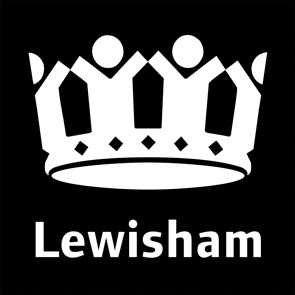 IntroductionYour representation should attempt to cover briefly all the evidence and supporting information to justify the representation and any suggested changes.Following this stage of consultation it should be noted that new submissions will only be at the request of the Inspector based on the matters and issues he/she identifies for examination.Explanatory notes on legal compliance and soundness are in the list of supporting document attached to this consultation event.Legal ComplianceDo you consider the Catford Town Centre Local Plan Proposed Submission Document is legally compliant?(please indicate one answer)Yes		NoSoundnessDo you consider the Catford Town Centre Local Plan Proposed Submission Document is sound? (please indicate one answer)Yes		NoReasons for UnsoundnessIf you answered No to Q. 2 please also answer this question.  Otherwise proceed straight to Q.4.   Please indicate below the reasons(s) why you consider the Catford Town Centre  Local Plan Proposed Submission document is unsound(please indicate all that apply)The document is not properly preparedThe document is not justifiedThe document is not effectiveThe document is not consistent with national policyDetails of legal non-compliance or unsoundnessPlease give details below as to why you consider the document is not legally compliant or is unsound.  If you wish to support the document please give reasons.Changes required to achieve legal compliance/soundnessPlease set out the changes you consider necessary to achieve legal compliance or soundness and give your reasons and any suggested re-wording.Participation in the Oral ExaminationIf you are seeking a change to the plan do you think it is necessary to take part in the Examination in Public (please indicate one answer)Yes			NoReasons for taking part in the Examination in Public (EIP)Please give your reasons below for wishing to take part in the EIPFurther commentsPlease give any further comments below.Please give your contact details belowPlease return form to Planning Policy Group3rd Floor Laurence House, 1 Catford Road London SE6 4RU or by email to planning.policy@lewisham.gov.uk by 5pm 4th October 2013.